Blanket Parental Permission and Release Form – Private Vehicle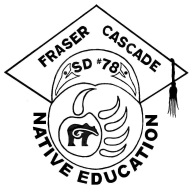 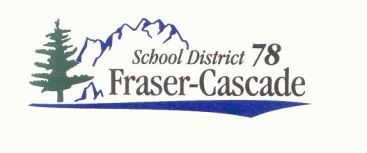 PARENTAL PERMISSION AND RELEASE FORM – PRIVATE VEHICLE	Excluding special Field Trip events, it is a possibility that a student may need to be driven somewhere (work experience, doctor, hospital, etc.) during school hours.  In order for me to accommodate this, if necessary  throughout the school year I must have written permission on file from each Aboriginal student’s parent/guardian.	I would appreciate it if you would complete the following Consent Form and return it to me to have on file in case I need to transport your child.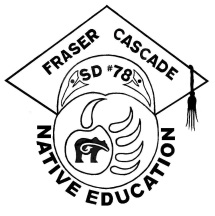 Aboriginal Education Consent FormI, the undersigned, am the parent or lawful guardian of __________________________________________ who is a student at ______________________________ school and I confirm that he/she is First Nations or has Aboriginal ancestry and is entitled to all First Nation programs and services available at the school.Please check off/complete the following and return this form to your child’s school:My child is:	Métis		Status, living off-reserve		Non-status living on-reserve	Inuit		Status, living on-reserve		Does not have Aboriginal ancestry	Non-status, living off-reserveIf your child is status, please let us know his/her status number _______________________________Band of Residence (if living on reserve only):	Boothroyd		Cheam		Sq’éwlets		Sq’ewá:lxw	Boston Bar		Sts’ailes		Seabird Island		Spuzzum	Chawathil		Peters		Shxw’owhamel		Union Bar	Yale	I give permission to the First Nations Support Worker to:	give my child academic support in the classroom	provide emotional support, when necessary	work with my child to increase awareness of cultural diversity.	I give permission to the First Nations Support Worker to access student records, when necessary, in order to assist in the carrying out of his/her duties.I give permission for SD78 Child Care Counselors to meet quarterly with my child/children.	I give permission for SD78 (Fraser-Cascade) Native Education and Aboriginal Services to use any photographs of my child taken at school functions during the school year and to use my child’s name in association with the photographs for the Native Ed Year End Report and to be posted at the school during the school year.	(For students living on reserve only)  I give permission for the school to share information about my child’s progress with the Education Manager of our Band. Name of Parent or Lawful Guardian (please print):  _______________________________________________Signature of Parent or Lawful Guardian:  _______________________________________________________Address of Parent or Lawful Guardian:  ________________________________________________________Date of Signing:  ______________________     Email Address:  ____________________________________Phone:  Home _________________     Cell ________________     Work ________________    (Text only  )Aboriginal Education Consent Form, revised July 12, 2018